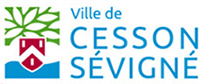 Haut du formulaireAnimation – Greffage des fruitiers au Verger ConservatoirePosté le 24 mars 2017 Le mercredi 29 mars 2017 à 14 h 30 aux étangs de Dézerseul.Les habitants sont invités à participer à l’atelier pour s’initier au greffage d’arbres fruitiers.
Organisé par la société d’horticulture d’Ille-et-Vilaine et la Ville de Cesson-Sévigné.24 mars 2017 - 0 commentaireLes procurations pour les élections se font au bureau de la Police nationale, situé au rez-de-chaussée de la mairie. Election…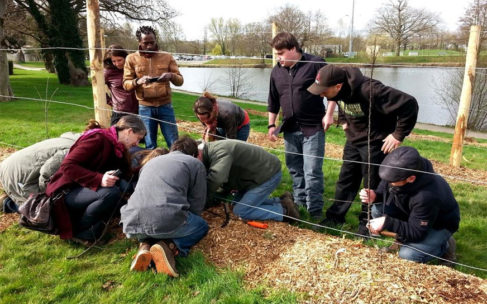 Animation – Greffage des fruitiers au Verger Conservatoire